勤工助学（用工单位操作手册）勤工助学1、设岗单位发布岗位点击智慧资助-勤工助学-设岗单位发布岗位，进入岗位发布页面，点击左上方【重发】按钮，可同步上学期的招聘信息，进入下图所示：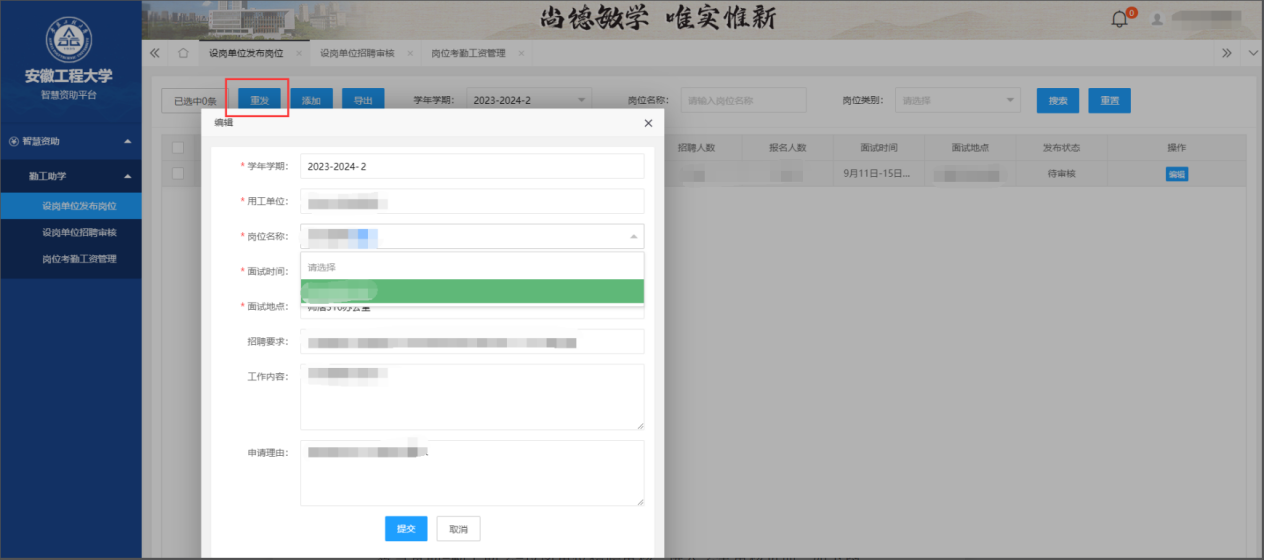 填写岗位招聘详情后，点击【提交】按钮，等待学生处审核。2、设岗单位招聘审核岗位申请审核通过后，学生则可以开始提交报名申请，设岗单位可在智慧资助-勤工助学-设岗单位招聘审核，进入学生审核页面，如下图所示：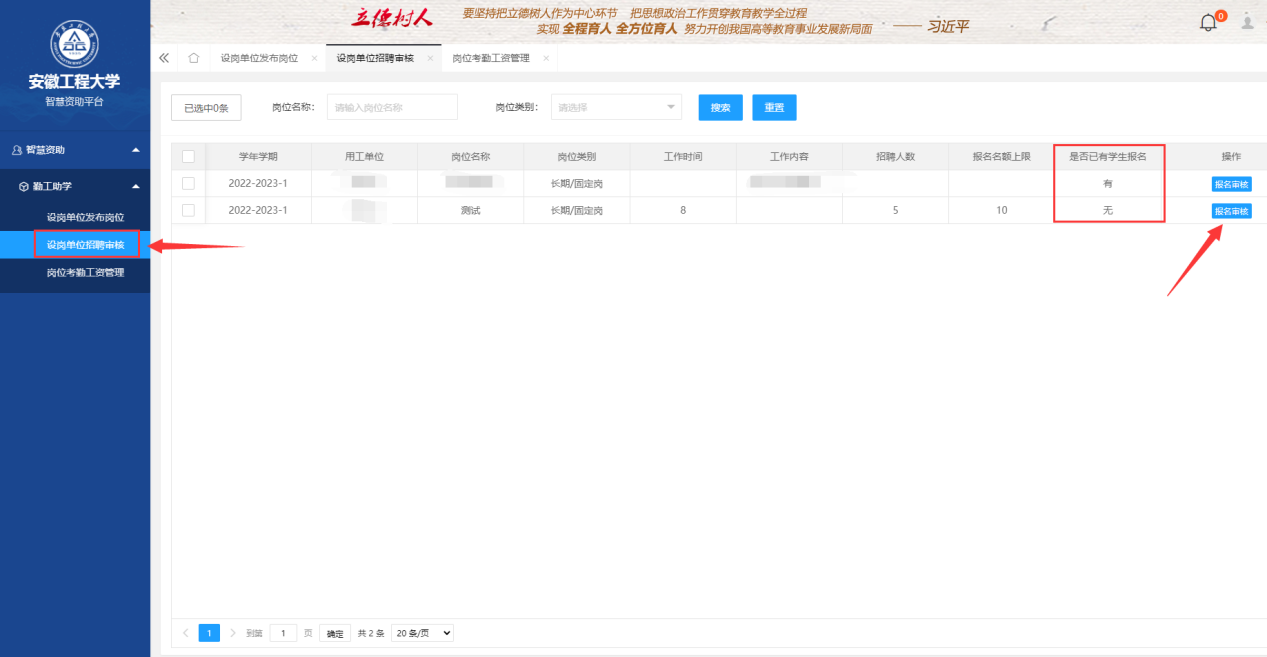 报名审核：当字段【是否已有学生报名】展示“有”时，则说明已有学生进行岗位报名，可点击【报名审核】按钮，进行报名审核。2、点击【报名审核】按钮后，跳转页面展示报名学生的详细信息，点击【审核】按钮，在弹框中可选择【通过】或者【驳回】按钮。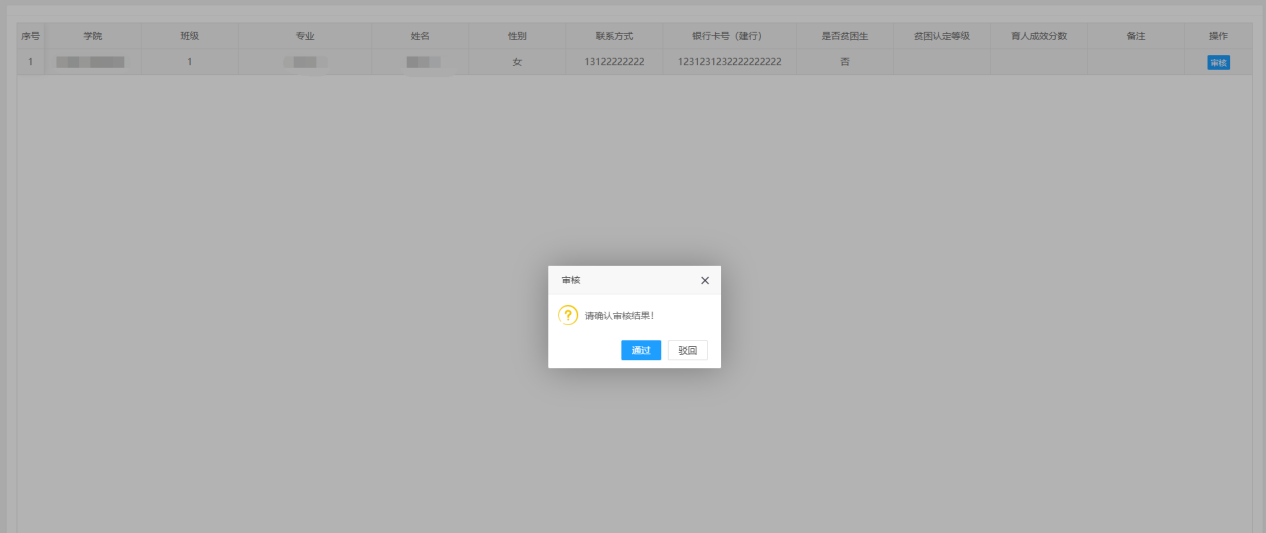 3.设岗单位续用学生岗位申请审核通过后，用工单位可结合实际情况在智慧资助-勤工助学-设岗单位发布岗位，对上一学年已录用的学生进行续用，如下图所示：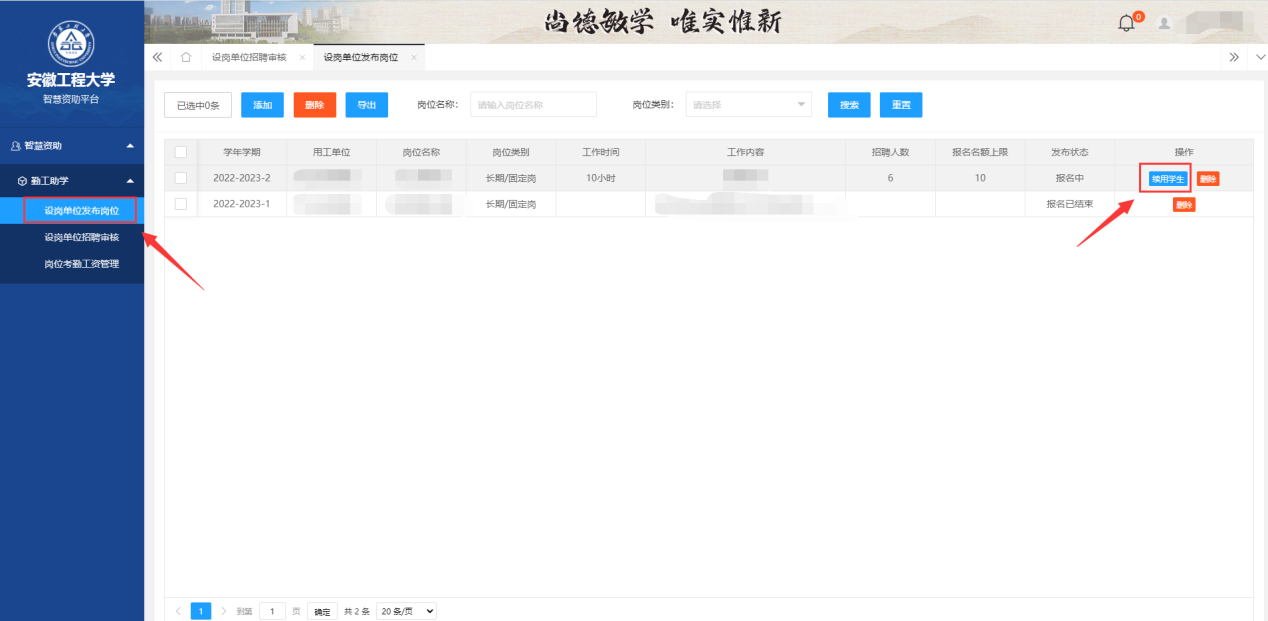 1.点击【续用学生】按钮后，在弹框中可选择历史岗位，点击【历史岗位选择】下拉框中展示本用工单位往年所发布的岗位，选择相应岗位，下方展示该岗位已录用的学生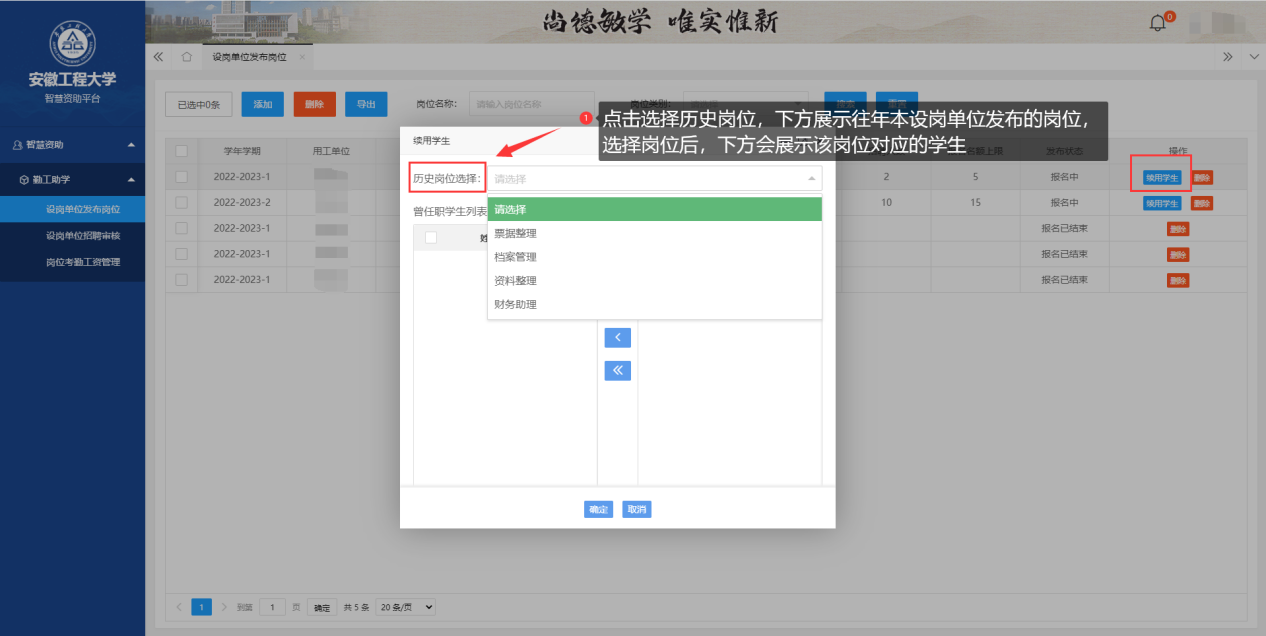 2.选择本岗位需要续用的学生后，点击【确定】按钮，则该学生续用成功。用工单位选择需要的学生无需进行审核，默认审核通过，直接录用。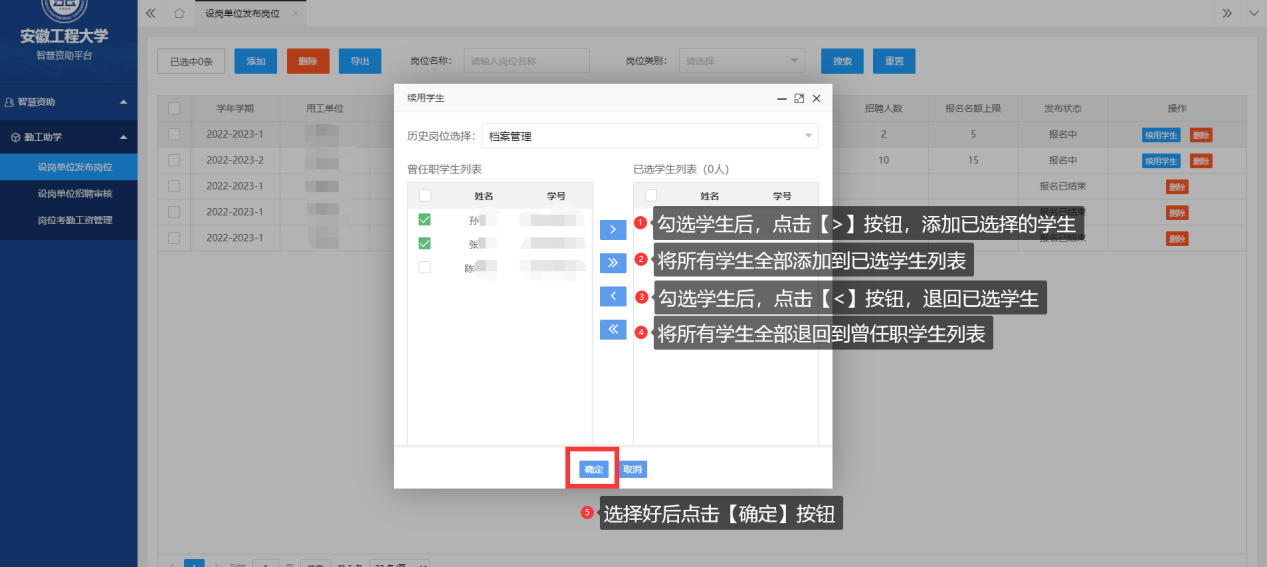 4.勤工助学岗位录用人员汇总表学生录用完成后，设岗单位可在智慧资助-勤工助学-设岗单位招聘审核中，勾选岗位后点击【导出录用表】按钮，可导出《勤工助学岗位录用人员汇总表》。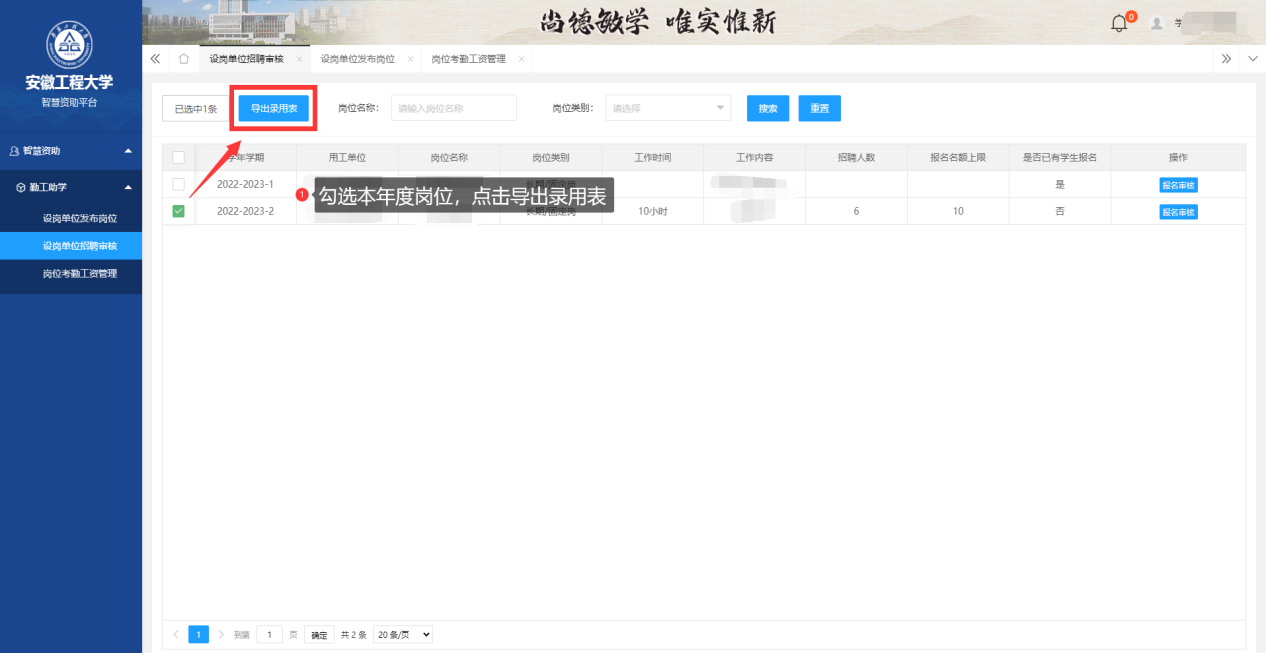 岗位考勤工资管理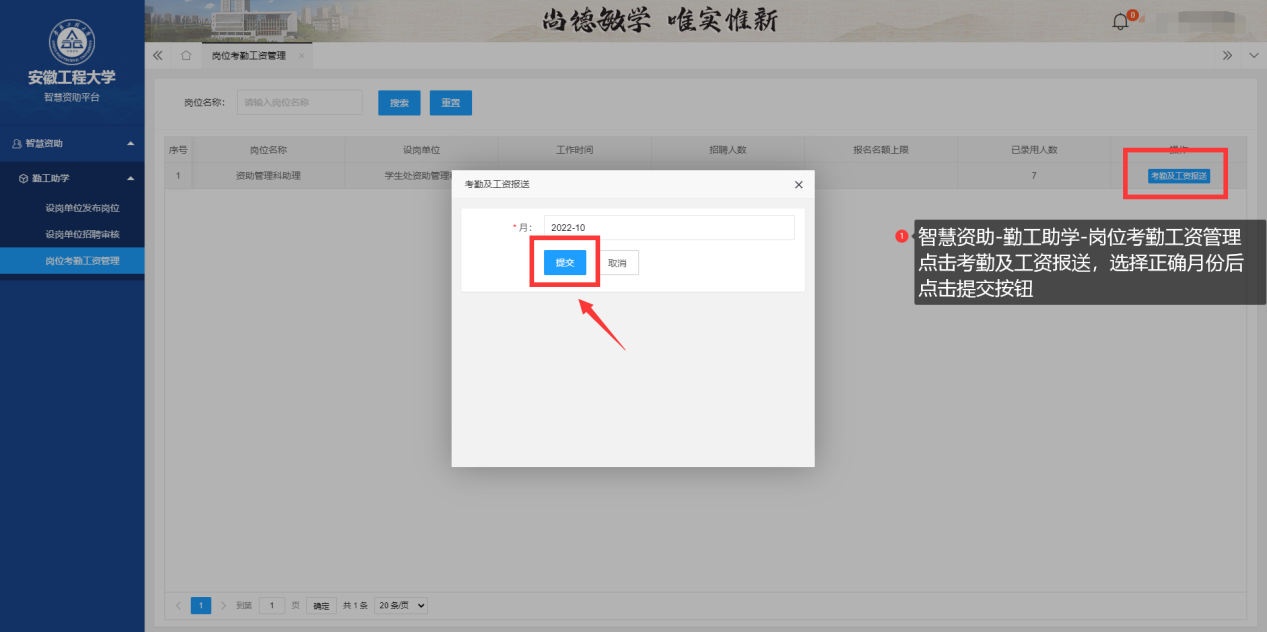 考勤及工资报送：智慧资助-勤工助学-岗位考勤工资管理页面中，点击【考勤及工资报送】按钮，在弹框中选择月份后，点击【提交】按钮，进入考勤及工资报送详情页面。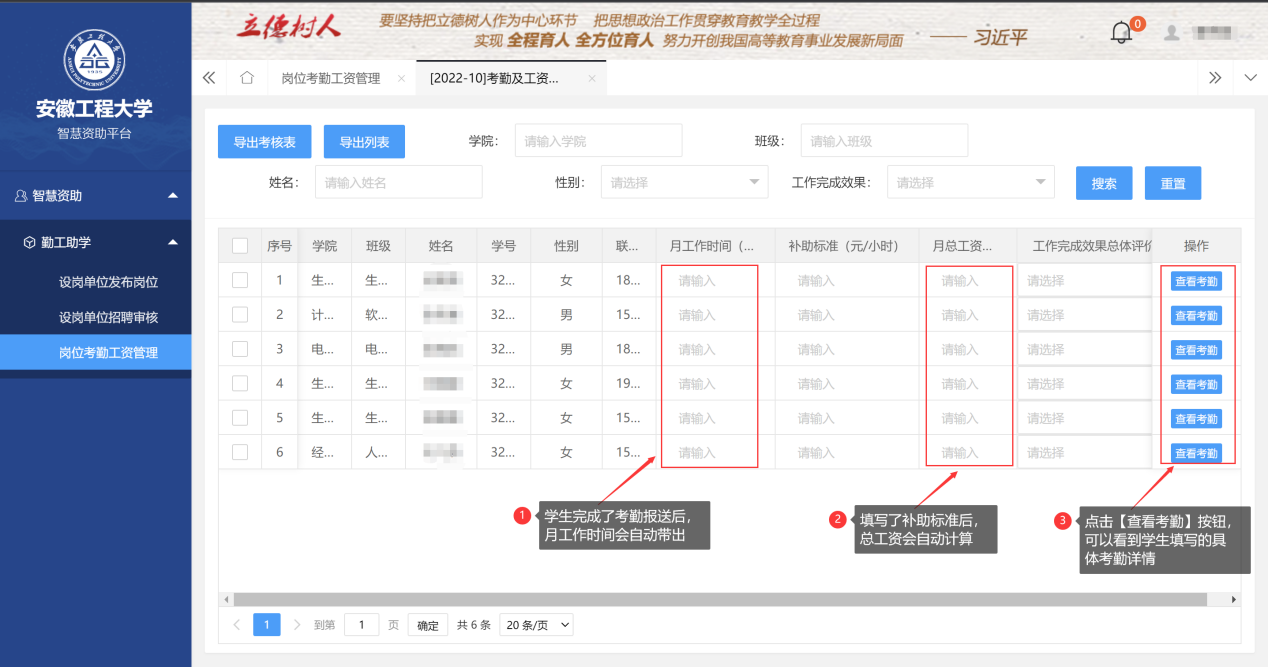 考勤及工资管理页面：月工作时间（小时）：学生提交考勤报送后，会自动带出该学生本月总工作时长；如学生未提交，用工单位也可在本页面手动录入该学生本月的总工作时长补助标准（元/小时）：补助标准默认为14（元/小时），如有特殊情况可手动更改月总工资：学生提交考勤或用工单位手动维护后，会根据月总工作时长以及补助标准自动计算工作完成效果总体评价：在此给学生的工作完成情况给予评价查看考勤按钮：点击【查看考勤】按钮，可跳转至学生提交的考勤详情页面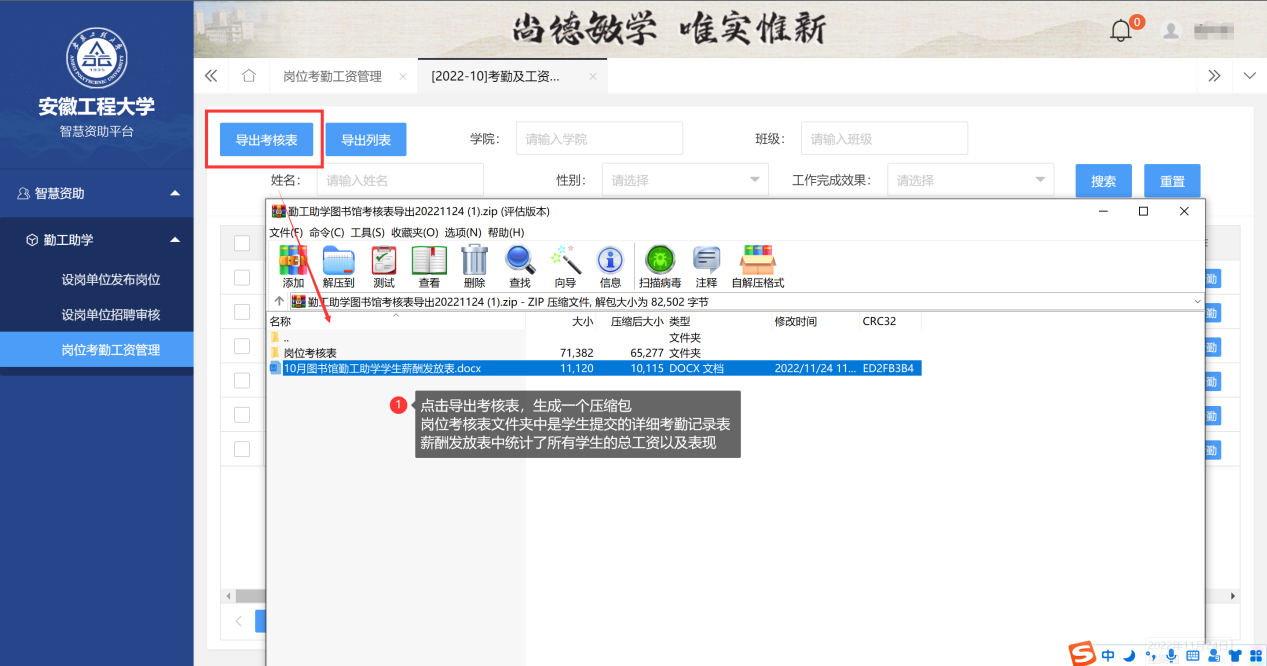 导出考核表：点击导出考核表后生成一个压缩包压缩包中的岗位考核表文件夹，有各学生提交的当月考勤详情表薪酬发放表中有该岗位所有学生的考核等级、工资金额、总计金额等信息